	Purchase to Pay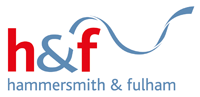 New Vendor request FormPart 1: To be completed by SupplierAfter completing Part 1 please send the form to the Council Officer who initiated this requestGuidance Notes (Part 1) SupplierOnly for Self Employed:By ticking this box you are confirming that you are self-employed according to the definition used by HMRC. More guidance regarding self-employed status can be found at the following website:  http://www.hmrc.gov.uk/calcs/esi.htm. Please provide a photocopy of your letter from HMRC which confirms your self-employed status and the services you will be supplying.If your organisation is involved with the Construction Industry (and therefore the Construction Industry Scheme ‘CIS’) then you will need to state your CIS number. If your organisation is not involved in the Construction Industry then leave the box blank.This email address may be used for sending remittance advices to suppliers. The Council uses the E-Procurement System, which dispatches purchase orders electronically to your email address. The supplier is reminded that according to the terms and conditions, goods and services must not be supplied without a valid purchase order number. The order will be emailed to the nominated address so it is important that the address is monitored and not likely to become inactive in the foreseeable future. There may be a delay in payment without a valid Purchase Order Number.The information which you provide about your turnover helps the Council in its pledge to assist small businesses by endeavouring to pay invoices within 10 working days. If you feel that your organisation would not qualify as a small business you may leave the box blank. The European Commission definition of an SME.Supporting Documentation:Suppliers will need to provide the following documentation to be registered as a new Vendor:A certified* copy of your bank account statement giving details of your address and bank account details. Certified* copy of cheque/paying-in slip A certified* copy of your debit card which shows new bank account details (only for Self-Employed)In exceptional circumstances only any other independently verifiable information (eg website)* The copy should be certified by Council staff with supplier contract management responsibilities.Payment termsThe Standard Payment Terms are 30 calendar days from the receipt of a valid invoice from the supplier.All Suppliers will default to 30 days Payment Terms unless agreed in contract. Suppliers in the CIS scheme default to 28 daysIn the event that a supplementary overriding contract exists between the supplier and the Council, please state the payment terms under this contract. Part 2: To be completed by the Council Officer initiating this request Part 2a: To be completed by the Address Book Authorised SignatoryGuidance Notes (Part 2 & 2a) The Standard Payment Terms are 30 calendar days from the receipt of a valid invoice from the supplier.All Suppliers will default to 30 days Payment Terms unless agreed in contract. Suppliers in the CIS scheme default to 28 daysIn the event that a supplementary overriding contract exists between the supplier and the Council, please state the payment terms under this contract. If you require the supplier to be added onto Agresso, then they will need to provide an email address for order to be sent to (required in field 10 & 11 in Part 1 of the form).Only officers whose names appear on the Address Book Authorised Signatory Listing can approve the form. Details of officers authorised to approve requests within your department can be obtained by contacting Serco Banking & Control on 0151 906 7490/0151 906 7795.To confirm the details provided in Part 1 of the form (and therefore authorise this form) you should verify the answers against the details supplied in the supporting documentation.Suppliers may provide any of the following documentation in support of their request to be set up as a new supplier on the Vendors Address Book:-A certified* copy of the bank statement giving details of their address and bank account details.Certified* copy of cheque/paying-in slip ORA certified* copy of their debit card. (Only for Self-Employed)In exceptional circumstances only any other independently verifiable information (eg  website showing bank details).  The Council officer to state how the evidence was independently obtained and verified.* The copy should be certified by the council officer who initiated the request.The certifier only needs to sign (and date) to confirm that the documents were received / obtained from a legitimate source.Send only authorised and completed forms  by email to: Suppliersetup@westminster.gov.uk 1Supplier NameSupplier NameBlankBlankBlankBlankBlankBlankBlankBlankBlankBlank1aTrading Name (if applicable)Trading Name (if applicable)BlankBlankBlankBlankBlankBlankBlankBlankBlankBlank2AddressAddressBlankBlankBlankBlankBlankBlankBlankBlankBlankBlank3Postcode Postcode BlankBlankBlankBlankBlankBlankBlankBlankBlankBlank4Bank Account DetailsBank Account DetailsSORT CODEBlankBlankBlank-BlankBlank-BlankBlank4Bank Account DetailsBank Account DetailsACCOUNT NUMBERBlankBlankBlankBlankBlankBlankBlankBlankBlank4Bank Account DetailsBank Account DetailsCUSTOMER ROLL NUMBERBlankBlankBlankBlankBlankBlankBlankBlankBlank4Bank Account DetailsBank Account DetailsBANK/BUILDING SOCIETY BlankBlankBlankBlankBlankBlankBlankBlankBlank5VAT Registration Number (if applicable)VAT Registration Number (if applicable)BlankBlankBlankBlankBlankBlankBlankBlankBlankBlank6Self-Employed?(1)Self-Employed?(1) Yes  No  Yes  No  Yes  No  Yes  No  Yes  No  Yes  No  Yes  No  Yes  No  Yes  No  Yes  No CIS number (if registered)(2)CIS number (if registered)(2)BlankBlankBlankBlankBlankBlankBlankBlankBlankBlank8Contact NameContact NameBlankBlankBlankBlankBlankBlankBlankBlankBlankBlank9Contact NumberContact NumberBlankBlankBlankBlankBlankBlankBlankBlankBlankBlank10Contact email address (for remittance advice)(3)Contact email address (for remittance advice)(3)BlankBlankBlankBlankBlankBlankBlankBlankBlankBlank11Contact email address (for delivery of E-Procurement Purchase Orders)(4)Contact email address (for delivery of E-Procurement Purchase Orders)(4)BlankBlankBlankBlankBlankBlankBlankBlankBlankBlank12Annual Turnover of your Organisation?(5)Annual Turnover of your Organisation?(5)BlankBlankBlankBlankBlankBlankBlankBlankBlankBlank13Have you attached all the supporting documentation?(6)Have you attached all the supporting documentation?(6) Yes  Yes  Yes  Yes  Yes  Yes  Yes  Yes  Yes  Yes 14DECLARATION: “I confirm that I have the authority within this Organisation to provide these details and that I agree to the Council’s Standard Terms and Conditions of Business.This includes the processing of my contact details within the Council’s procurement systems both within and outside the UK in line with the Data Protection Act 1998.”Please tick the box to confirm that you are happy to proceed on this basis.   DECLARATION: “I confirm that I have the authority within this Organisation to provide these details and that I agree to the Council’s Standard Terms and Conditions of Business.This includes the processing of my contact details within the Council’s procurement systems both within and outside the UK in line with the Data Protection Act 1998.”Please tick the box to confirm that you are happy to proceed on this basis.   DECLARATION: “I confirm that I have the authority within this Organisation to provide these details and that I agree to the Council’s Standard Terms and Conditions of Business.This includes the processing of my contact details within the Council’s procurement systems both within and outside the UK in line with the Data Protection Act 1998.”Please tick the box to confirm that you are happy to proceed on this basis.   DECLARATION: “I confirm that I have the authority within this Organisation to provide these details and that I agree to the Council’s Standard Terms and Conditions of Business.This includes the processing of my contact details within the Council’s procurement systems both within and outside the UK in line with the Data Protection Act 1998.”Please tick the box to confirm that you are happy to proceed on this basis.   DECLARATION: “I confirm that I have the authority within this Organisation to provide these details and that I agree to the Council’s Standard Terms and Conditions of Business.This includes the processing of my contact details within the Council’s procurement systems both within and outside the UK in line with the Data Protection Act 1998.”Please tick the box to confirm that you are happy to proceed on this basis.   DECLARATION: “I confirm that I have the authority within this Organisation to provide these details and that I agree to the Council’s Standard Terms and Conditions of Business.This includes the processing of my contact details within the Council’s procurement systems both within and outside the UK in line with the Data Protection Act 1998.”Please tick the box to confirm that you are happy to proceed on this basis.   DECLARATION: “I confirm that I have the authority within this Organisation to provide these details and that I agree to the Council’s Standard Terms and Conditions of Business.This includes the processing of my contact details within the Council’s procurement systems both within and outside the UK in line with the Data Protection Act 1998.”Please tick the box to confirm that you are happy to proceed on this basis.   DECLARATION: “I confirm that I have the authority within this Organisation to provide these details and that I agree to the Council’s Standard Terms and Conditions of Business.This includes the processing of my contact details within the Council’s procurement systems both within and outside the UK in line with the Data Protection Act 1998.”Please tick the box to confirm that you are happy to proceed on this basis.   DECLARATION: “I confirm that I have the authority within this Organisation to provide these details and that I agree to the Council’s Standard Terms and Conditions of Business.This includes the processing of my contact details within the Council’s procurement systems both within and outside the UK in line with the Data Protection Act 1998.”Please tick the box to confirm that you are happy to proceed on this basis.   DECLARATION: “I confirm that I have the authority within this Organisation to provide these details and that I agree to the Council’s Standard Terms and Conditions of Business.This includes the processing of my contact details within the Council’s procurement systems both within and outside the UK in line with the Data Protection Act 1998.”Please tick the box to confirm that you are happy to proceed on this basis.   DECLARATION: “I confirm that I have the authority within this Organisation to provide these details and that I agree to the Council’s Standard Terms and Conditions of Business.This includes the processing of my contact details within the Council’s procurement systems both within and outside the UK in line with the Data Protection Act 1998.”Please tick the box to confirm that you are happy to proceed on this basis.   DECLARATION: “I confirm that I have the authority within this Organisation to provide these details and that I agree to the Council’s Standard Terms and Conditions of Business.This includes the processing of my contact details within the Council’s procurement systems both within and outside the UK in line with the Data Protection Act 1998.”Please tick the box to confirm that you are happy to proceed on this basis.   NAMENAMESIGNATURESIGNATURESIGNATURESIGNATUREDATEDATEDATEDATEDATEDATEDATEEMAILEMAILEMAILEMAILEMAILEMAILEnterprise CategoryHeadcount: Annual Work Unit (AWU)Annual TurnoverSmall<50≤ €10 million (£8.5 million)(in 1996 € 7 million) (£6 million)1Have you checked on AGRESSO to confirm that the Supplier does not already exist? Yes  No  If ‘Yes’ please answer 1a. If ‘No’ please go to 2.Have you checked on AGRESSO to confirm that the Supplier does not already exist? Yes  No  If ‘Yes’ please answer 1a. If ‘No’ please go to 2.Have you checked on AGRESSO to confirm that the Supplier does not already exist? Yes  No  If ‘Yes’ please answer 1a. If ‘No’ please go to 2.Have you checked on AGRESSO to confirm that the Supplier does not already exist? Yes  No  If ‘Yes’ please answer 1a. If ‘No’ please go to 2.Have you checked on AGRESSO to confirm that the Supplier does not already exist? Yes  No  If ‘Yes’ please answer 1a. If ‘No’ please go to 2.Have you checked on AGRESSO to confirm that the Supplier does not already exist? Yes  No  If ‘Yes’ please answer 1a. If ‘No’ please go to 2.1aPlease tick the correct box to confirm a check has been carried out.Please tick the correct box to confirm a check has been carried out.Please tick the correct box to confirm a check has been carried out.Please tick the correct box to confirm a check has been carried out.Please tick the correct box to confirm a check has been carried out.Please tick the correct box to confirm a check has been carried out.1aSupplier NameSupplier NameSupplier PostcodeSupplier PostcodeSupplier Bank AccountSupplier Bank Account1a Yes  No  Yes  No  Yes  No  Yes  No  Yes  No  Yes  No 1bIf no to any of 1a please specify (If you do not have access to AGRESSO  please contact your Finance Officer)If no to any of 1a please specify (If you do not have access to AGRESSO  please contact your Finance Officer)2Payment Terms (If not 30 days)(1)Payment Terms (If not 30 days)(1)3Is this Supplier required to be added on Agresso?(2)Is this Supplier required to be added on Agresso?(2) Yes  No Yes  No Yes  No Yes  No4Reason for New Vendor to be set upReason for New Vendor to be set up5“I confirm that this request to add this vendor onto the address book is genuine.”“I have checked the details against the supporting documents provided by the supplier.”(4)“I confirm that this request to add this vendor onto the address book is genuine.”“I have checked the details against the supporting documents provided by the supplier.”(4)“I confirm that this request to add this vendor onto the address book is genuine.”“I have checked the details against the supporting documents provided by the supplier.”(4)“I confirm that this request to add this vendor onto the address book is genuine.”“I have checked the details against the supporting documents provided by the supplier.”(4)“I confirm that this request to add this vendor onto the address book is genuine.”“I have checked the details against the supporting documents provided by the supplier.”(4)“I confirm that this request to add this vendor onto the address book is genuine.”“I have checked the details against the supporting documents provided by the supplier.”(4)NAMENAMESIGNATURESIGNATUREDEPARTMENTDEPARTMENTDATEEMAILEMAILEMAILEMAILADDRESS BOOK AUTHORISED SIGNATORY USE(3)ADDRESS BOOK AUTHORISED SIGNATORY USE(3)ADDRESS BOOK AUTHORISED SIGNATORY USE(3)ADDRESS BOOK AUTHORISED SIGNATORY USE(3)“I confirm that I am satisfied that sufficient evidence (as laid down in the guidance notes and the financial regulations) has been obtained to enable this vendor’s details to be added to the address book. Furthermore, I confirm that I am authorised to approve this request.”“I confirm that I am satisfied that sufficient evidence (as laid down in the guidance notes and the financial regulations) has been obtained to enable this vendor’s details to be added to the address book. Furthermore, I confirm that I am authorised to approve this request.”“I confirm that I am satisfied that sufficient evidence (as laid down in the guidance notes and the financial regulations) has been obtained to enable this vendor’s details to be added to the address book. Furthermore, I confirm that I am authorised to approve this request.”“I confirm that I am satisfied that sufficient evidence (as laid down in the guidance notes and the financial regulations) has been obtained to enable this vendor’s details to be added to the address book. Furthermore, I confirm that I am authorised to approve this request.”NAMESIGNATUREDEPARTMENTDATEDESIGNATIONEXTENSIONEMAILEMAIL